Безопасность дорожного движения24 сентября в 6б классе состоялось родительское собрание, на котором один из вопросов рассматривался о безопасном поведении детей на дороге.Классный руководитель напомнил родителям о необходимости  пройти с детьми по маршруту дом- школа. Ежедневно напоминать ребенку о правилах перехода улицы, поведения на пешеходном переходе, движения по тротуарам.В конце собрания классный руководитель продемонстрировал материалы по безопасности дорожного движения, которые собраны на странице “Дорожная безопасность”  сайта школы, Здесь можно увидеть полезные советы для детей и их родителей, результаты участия учащихся в мероприятиях по профилактике ДДТТ.Титова С.В.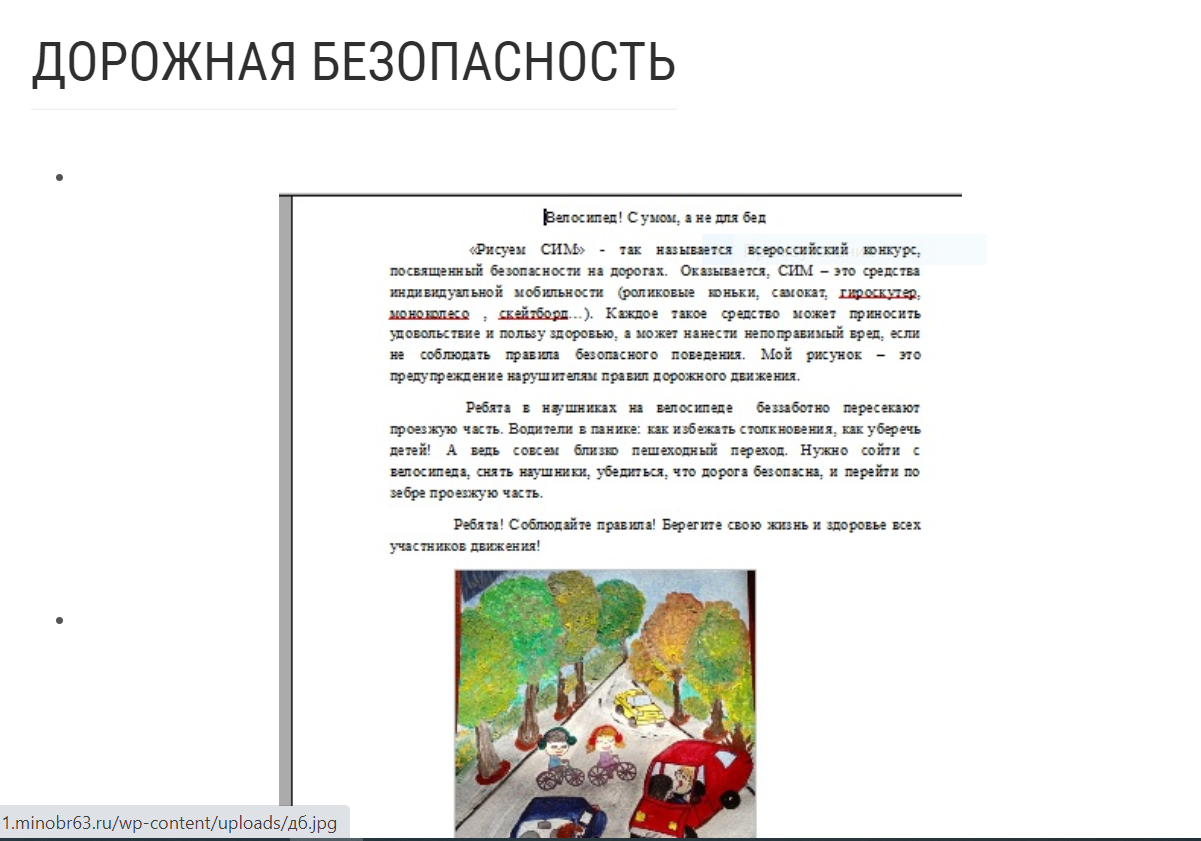 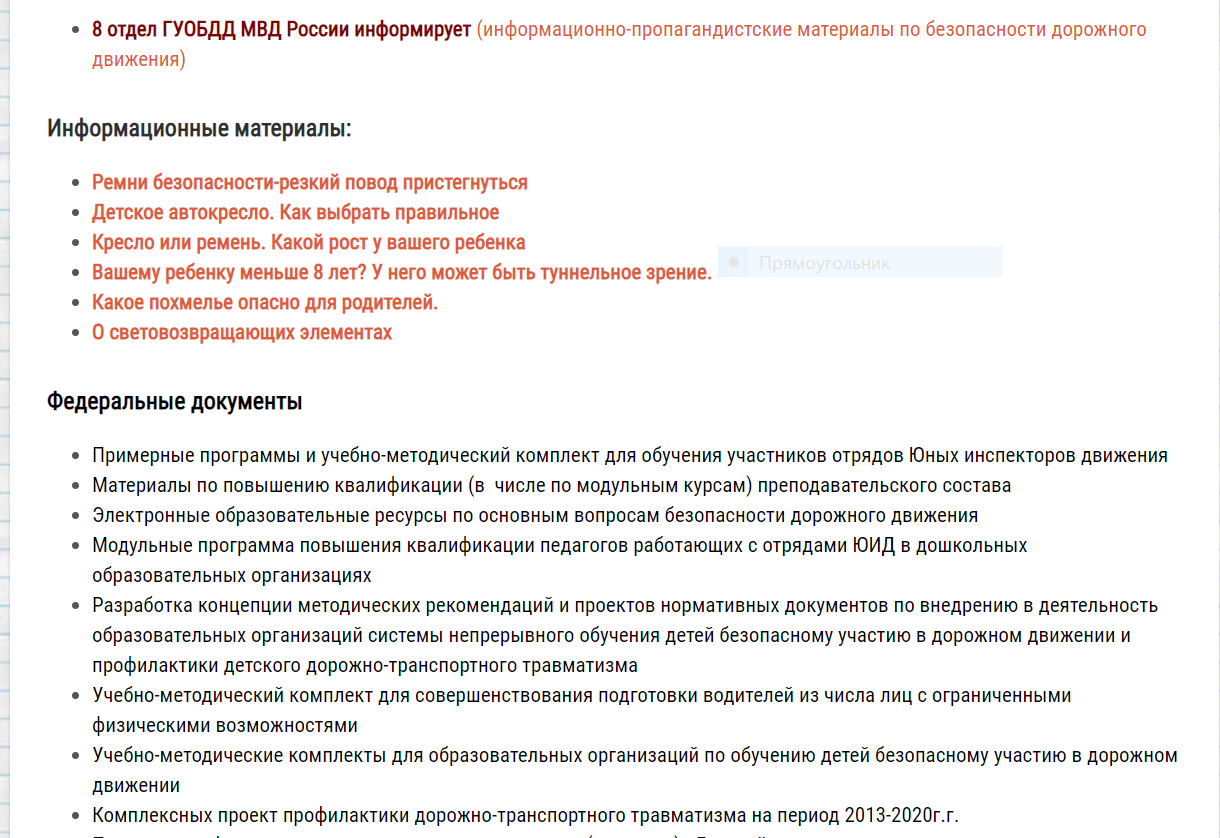 